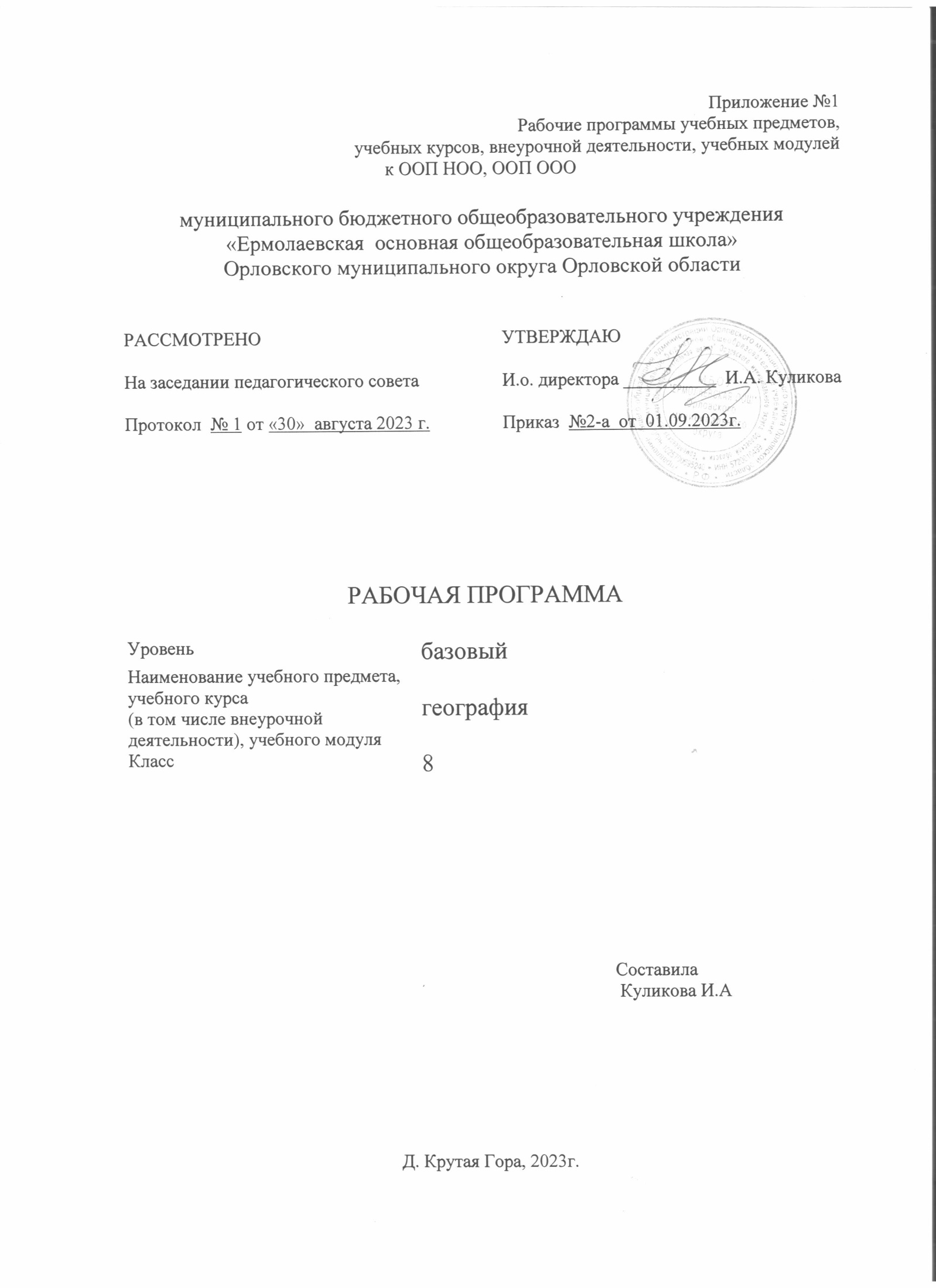 Количество часов по программе – 68Практических работ – 9Уроков тестирования – 3Уроков обобщения - 3                                                 Пояснительная запискаМесто курса географии в базисном учебном планеНа изучение географии по программе в 8 классе отводится  68 ч (2 ч в неделю). Основными формами контроля и диагностики знаний и умений учащихся являются тестирование (текущее, тематическое, итоговое), практические работы (оценочные), фронтальный и индивидуальный опрос, проектная деятельность.Обучающиеся включаются в проектную и исследовательскую деятельность, основу которой составляют такие учебные действия, как умение видеть проблемы, ставить вопросы, классифицировать, наблюдать, делать выводы, объяснять, доказывать, защищать свои идеи, давать определения понятий, структурировать материал и др. Учащиеся включаются в коммуникативную учебную деятельность, где преобладают такие её виды, как умение полно и точно выражать свои мысли, аргументировать свою точку зрения, работать в группе, представлять и сообщать информацию в устной и письменной форме, вступать в диалог и т. д.Результаты обучения.Предметные.Выпускник научится: - выбирать источники географической информации (картографические, статистические, текстовые, видео- и фотоизображения, компьютерные базы данных), адекватные решаемым задачам; - ориентироваться в источниках географической информации (картографические, статистические, текстовые, видео- и фотоизображения, компьютерные базы данных): находить и извлекать необходимую информацию; определятьи сравнивать качественные и количественные показатели, характеризующие географические объекты, процессы и явления, их положение в пространстве по географическим картам разного содержания и другим источникам; выявлять недостающую, взаимодополняющую и/или противоречивую географическую информацию, представленную в одном или нескольких источниках; - представлять в различных формах (в виде карты, таблицы, графика, географического описания) географическую информацию, необходимую для решения учебных и практико-ориентированных задач; - использовать различные источники географической информации (картографические, статистические, текстовые, видео- и фотоизображения, компьютерные базы данных) для решения различных учебных и практико-ориентированных задач: — выявления географических зависимостей и закономерностей на основе результатов наблюдений, на основе анализа, обобщения и интерпретации географической информации, объяснения географических явлений и процессов (их свойств, условий протекания и географических различий); — расчета количественных показателей, характеризующих географические объекты, явления и процессы; — составления простейших географических прогнозов; — принятия решений, основанных на сопоставлении, сравнении и/или оценке географической информации; - различать изученные географические объекты, процессы и явления, сравнивать географические объекты, процессы и явления на основе известных характерных свойств и проводить их простейшую классификацию; - использовать знания о географических законах и закономерностях, о взаимосвязях между изученными географическими объектами, процессами и явлениями для объяснения их свойств, условий протекания и различий; - оценивать характер взаимодействия деятельности человека и компонентов природы в разных географических условиях с точки зрения концепции устойчивого развития;- различать (распознавать, приводить примеры) изученные демографические процессы и явления, характеризующие динамику численности населения Земли и отдельных регионов и стран; - использовать знания о населении и взаимосвязях между изученными демографическими процессами и явлениями для решения различных учебных и практико-ориентированных задач; - описывать по карте положение и взаиморасположение географических объектов; - объяснять особенности компонентов природы отдельных территорий; -приводить примеры взаимодействия природы и общества в пределах отдельных территорий; -  оценивать воздействие географического положения России и ее отдельных частей на особенности природы, жизнь и хозяйственную деятельность населения;-использовать знания о мировом, зональном, летнем и зимнем времени для решения практико-ориентированных задач по определению различий в поясном времени территорий в контексте реальной жизни; - различать географические процессы и явления, определяющие особенности природы России и ее отдельных регионов; -оценивать особенности взаимодействия природы и общества в пределах отдельных территорий России; - объяснять особенности компонентов природы отдельных частей страны; - оценивать природные условия и обеспеченность природными ресурсами отдельных территорий России; - использовать знания об особенностях компонентов природы России и ее отдельных территорий, об особенностях взаимодействия природы и общества в пределах отдельных территорий России для решения практико-ориентированных задач в контексте реальной жизни;-давать характеристику рельефа своей местности; - приводить примеры современных видов связи, применять современные виды связи для решения учебных и практических задач по географии; Выпускник получит возможность научиться: • создавать простейшие географические карты различного содержания; • моделировать географические объекты и явления; • работать с записками, отчетами, дневниками путешественников как источниками географической информации; • подготавливать сообщения (презентации) о выдающихся путешественниках, о современных исследованиях Земли; • ориентироваться на местности: в мегаполисе и в природе;• использовать знания о географических явлениях в повседневной жизни для сохранения здоровья и соблюдения норм экологического поведения в быту и окружающей среде; • приводить примеры, показывающие роль географической науки в решении социально-экономических и геоэкологических проблем человечества; примеры практического использования географических знаний в различных областях деятельности; • воспринимать и критически оценивать информацию географического содержания в научно-популярной литературе и средствах массовой информации; • сопоставлять существующие в науке точки зрения о причинах происходящих глобальных изменений климата; • объяснять закономерности размещения населения и хозяйства отдельных территорий в связи с природными и социально-экономическими факторами; • оценивать возможные в будущем изменения географического положения России, обусловленные мировыми геодемографическими, геополитическими и геоэкономическими изменениями, а также развитием глобальной коммуникационной системы; • давать оценку и приводить примеры изменения значения границ во времени, оценивать границы с точки зрения их доступности; • давать оценку и приводить примеры изменения значения границ во времени, оценивать границы с точки зрения их доступности; • делать прогнозы трансформации географических систем и комплексов в результате изменения их компонентов; • наносить на контурные карты основные формы рельефа;  • давать характеристику климата своей области (края, республики); • показывать на карте артезианские бассейны и области распространения многолетней мерзлоты; • выдвигать и обосновывать на основе статистических данных гипотезы об изменении численности населения России, его половозрастной структуры, развитии человеческого капитала; • оценивать ситуацию на рынке труда и ее динамику; • объяснять различия в обеспеченности трудовыми ресурсами отдельных регионов России;Содержание программы.ГЕОГРАФИЯ РОССИИ. ПРИРОДА И НАСЕЛЕНИЕ ВВЕДЕНИЕ Зачем мы изучаем географию России. География — один из способов познания окружающего мира. Разделы географической науки. География России и краеведение. Географический взгляд на мир. Раздел I. Пространства России Россия на карте мира. Какова доля России в территории и населении мира? Есть ли страна севернее и холоднее? Где находятся крайние точки России? Какова протяженность территории России? Границы России. С какими странами граничит Россия на суше? Каковы морские границы России? Россия на карте часовых поясов. Что такое поясное, декретное и летнее время? Где на Земле начинаются новые сутки? Формирование территории России. Как начиналось освоение новых земель? Как происходило присоединение восточных территорий? Как происходило присоединение южных территорий? Как Россия закреплялась на Дальнем Востоке? Чем закончился период расширения территории государства? Географическое изучение территории России. Какие главные задачи стоят перед географической наукой на первых этапах освоения и изучения новых территорий? Бывают ли географические «закрытия»? Могут ли географы помочьпреобразовать территорию? Каковы современные задачи географии России? Какие бывают источники географических знаний? Географическое районирование. Зачем необходимо районировать территорию страны? Как можно проводить районирование территории? Каковы особенности административно-территориального устройства России? Практические работы: 1. Сравнение географического положения России и Канады. 2. Выявление особенностей географического положения района своего проживания. 3. Решение задач на определение поясного времени. Раздел II. Природа и человек ТЕМА  1. РЕЛЬЕФ И НЕДРА Строение земной коры (литосферы) на территории России. Как определяют возраст и изучают геологическую историю развития Земли? Что такое геохронологическая шкала? Что такое тектонические структуры? Как образуются горы? Важнейшие особенности рельефа России. Что представляют собой равнины России? Какие горные сооружения окаймляют равнины? Современное развитие рельефа. Как внутренние силы Земли влияют на рельеф? Какова роль внешних сил в формировании рельефа? Как ледник изменял лик планеты? Как воды изменяют земную поверхность? Что такое эоловые формы рельефа? Как человек изменяет рельеф? Использование недр. Какими рудными полезными ископаемыми богата Россия? Где добываются полезные ископаемые осадочного происхождения? Как добыча полезных ископаемых влияет на окружающую среду? Практические работы.4. Установление взаимосвязей тектонических структур, рельефа и полезных ископаемых на основе работы с разными источниками географической информации на примере своего края.ТЕМА  2. КЛИМАТ Общая характеристика климата России. В каких климатических поясах находится наша страна? Чем объяснить ярко выраженную сезонность климатических характеристик и холодную продолжительную зиму на территории нашей страны? Закономерности циркуляции воздушных масс. Атмосферные фронты, циклоны и антициклоны. Каковы закономерности движения воздушных масс над территорией России? Как влияет на климат западный перенос воздушных масс? Какие особенности климата определяют континентальные воздушные массы? Что такое атмосферный фронт? Как меняется погода при движении атмосферных фронтов? Что такое циклон и антициклон? Как меняется погода при движении циклонов и антициклонов? Распределение температур и осадков. Как влияют на распределение температур и осадков океаны и течения? Какой регион самый холодный? Каковы закономерности изменения температуры воздуха и количества осадков на территории страны? Типы климата нашей страны. Чем характеризуются арктический и субарктический климаты? Какие климатические области выделяют в пределах умеренного климатического пояса? Чем характеризуется субтропический климат? Климат и человек. Что такое комфортность климата? Почему нужно прогнозировать погоду? Какие особенности климата важны для ведения сельского хозяйства? Практические работы. 5. Характеристика климатических областей с точки зрения условий жизни и хозяйственной деятельности людей.ТЕМА  3. БОГАТСТВО ВНУТРЕННИХ ВОД РОССИИ Реки. Как распределена речная сеть по территории страны? Что такое река? Какие особенности рек важно знать человеку? Что такое расход воды в реке и годовой сток? Чем питаются и в каком режиме живут реки? Озера, подземные воды, многолетняя мерзлота и ледники. Какого происхождения могут быть озерные котловины? Можно ли назвать подземные воды полезными ископаемыми? Почему многолетняя мерзлота — феномен природы? Каково значение современных ледников? Болота. Можно ли считать болота «гиблыми» местами России? Что же такое болото? Где распространены болота? Человек и вода. Почему воду считают источником всего живого на Земле? Что происходит с рекой при строительстве на ней гидротехнических сооружений? Почему мелеют и исчезают реки? Зачем реки соединяют каналами? Какое значение имеют подземные воды для человека? Практические работы. 6. Характеристика реки с точки зрения возможностей ее хозяйственного использования. ТЕМА  4. ПОЧВЫ — НАЦИОНАЛЬНОЕ ДОСТОЯНИЕ РОССИИ Почвы  — «особое природное тело». Почему почвы называют «особым природным телом»? Какое строение имеют почвы? География почв России. Почему на севере почвенный профиль маломощный? Какие типы почв наиболее распространены в России? Почвы и урожай. Только ли количеством гумуса оценивается плодородие почв? Что такое механический состав почв? О какой почве говорят, что она структурная? Как можно поддерживать плодородие почв? Рациональное использование и охрана почв. Почему важно рационально использовать и охранять почвы? Как система земледелия влияет на плодородие почв? Каковы важнейшие средства охраны почв? Как влияет на почвы хозяйственная деятельность? Практическая работа. 7. Анализ почвенного профиля и описание условий его формирования. ТЕМА  5. В ПРИРОДЕ ВСЕ ВЗАИМОСВЯЗАНО Понятие о природном территориальном комплексе. Что такое природный территориальный комплекс? От чего зависят свойства ПТК? Какие бывают природные комплексы? Для чего проводят физико-географическое районирование? Свойства природных территориальных комплексов. Почему нельзя нарушать целостность природных территори-альных комплексов? Как ритмичность ПТК влияет на ритм жизни человека? Какое значение имеет устойчивость ПТК? Человек в ландшафте. Как человек влиял на ландшафт? Чем отличаются рукотворные ландшафты от естественных? Какие бывают природно-антропогенные ландшафты? Почему городские и промышленные ландшафты особенно «агрессивны» по отношению к окружающей среде? Чем отличается сельскохозяйственный ландшафт от природного? Как можно сохранить устойчивость рукотворных лесов? Почему культурный ландшафт можно считать образцом рукотворного? ТЕМА  6. ПРИРОДНО-ХОЗЯЙСТВЕННЫЕ ЗОНЫ Учение о природных зонах. Что такое природная зона? Почему природные зоны точнее было бы назвать природно-хозяйственными? «Безмолвная» Арктика. Какие природные особенности Арктики препятствуют широкому освоению ее человеком? Чем занимаются в Арктике люди? Чуткая Субарктика. Каковы особенности климата тундры и лесотундры? Как влияет мерзлота на природу? Чем отличаются тундровые ландшафты от лесотундровых? Каковы особенности взаимоотношений природы и человека на Севере? Как изменилось традиционное хозяйствование сегодня? Таежная зона. Какими природными условиями отличается тайга? Какие бывают таежные леса? Почему изменяются таежные ландшафты? Каковы традиционные занятия людей, живущих в тайге? Как изменяется тайга сегодня? Зона смешанных широколиственно-хвойных лесов. Каковы особенности жизни и хозяйственной деятельности людей? Чем характеризуется зона смешанных лесов Восточно-Европейской равнины? В чем проявляется особенность муссонных лесов Дальнего Востока (или уссурийской тайги)? Лесостепи и степи. Что такое современная лесостепь и степь? Чем отличаются природные условия лесостепей? Как используются лесостепи в сельском хозяйстве? Чем степи отличаются от лесостепей? Как характеризуются внутренние воды зоны степей и лесостепей? Почему изменился видовой состав и численность животного мира степей? Какое значение имеет зона степей? Полупустыни, пустыни, субтропики. Каковы характерные особенности природы полупустынь? Как природные ус-ловия влияют на хозяйственную деятельность? В чем заключаются особенности природы пустынь? Каковы особенности природы субтропиков? «Многоэтажность» природы гор. Что такое высотная поясность и от чего она зависит? Как высотная поясность проявляется в разных горах? Какие другие природные условия отличают горы от равнин? Чем характеризуется растительность и животный мир горных районов? Человек и горы. Почему горы с давних времен привлекали человека? Какими видами хозяйственной деятельности занимаются люди в горах? Как горы влияют на жизнь людей? Физико-географические страны. Что такое физико-географическая страна? Какие физико-географические страны выделяют в России? Практическая работа. 8. Выявление взаимосвязей и взаимозависимости природных условий и условий жизни, быта, трудовой деятельности и отдыха людей в разных природных зонах. ТЕМА  7. ПРИРОДОПОЛЬЗОВАНИЕ И ОХРАНА ПРИРОДЫ Природная среда, природные условия, природные ресурсы. Что такое природопользование? Рациональное использование природных ресурсов. Как используются неисчерпаемые ресурсы? Как используются исчерпаемые возобновимые ресурсы? Что значит рационально использовать природные ресурсы? Почему важны рекреационные ресурсы? Охрана природы и охраняемые территории. Какие бывают охраняемые территории? Раздел III. Население России ТЕМА  8. СКОЛЬКО НАС — РОССИЯН? Численность населения. Как менялась численность населения России? Сколько всего людей потеряла Россия вследствие демографических кризисов XX в.? Воспроизводство населения. Как тип хозяйства связан с ростом численности населения? Как современное хозяйство и общество повлияли на воспроизводство населения России? Как на территории России происходил переход от традиционного типа воспроизводства населения к современному? ТЕМА  9. КТО МЫ? Соотношение мужчин и женщин (половой состав населения). Почему женщин в старшем возрасте больше, чем мужчин? Как можно увеличить продолжительность жизни? Какие факторы определяют преобладание мужчин или женщин в разных районах? Возрастной состав населения России. О чем может рассказать половозрастная пирамида? Как различаются по возрастному составу отдельные районы страны? Как читать половозрастную пирамиду? ТЕМА  10. КУДА И ЗАЧЕМ ЕДУТ ЛЮДИ? Миграции населения России. Какое влияние оказали миграции на судьбу России? Что заставляет людей покидать привычные и обжитые места, родных и близких? Как переселения сказываются на характере и поведении людей? Как изменились направления миграций в 1990-е гг.? Внешние миграции — в Россию и из нее. Была ли Россия изолирована от миграционного обмена с внешним миром? Кто выезжал из России в XX  в.? Кто приезжает в Россию? Территориальная подвижность населения. От каких причин зависит территориальная подвижность населения? Для чего важно изучать массовые передвижения населения? ТЕМА  11. ЧЕЛОВЕК И ТРУД География рынка труда. Какие этапы проходит человек в своей экономической жизни? Какую часть населения считают «трудовыми ресурсами»? Почему в отдельных районах России много безработных? Как чувствовать себя уверенно на рынке труда? ТЕМА  12. НАРОДЫ И РЕЛИГИИ РОССИИ Этнический состав населения. Что такое этнический состав? Как возникают этносы? Этническая мозаика России. Как объединяются народы по языковому признаку? О чем говорит карта народов? Почему русский язык  — это язык межнационального общения? Каково значение русского языка для народов России и его судьба вне ее? Религии народов России. Какие религии традиционно исповедуются народами России? Каковы основные этапы формирования религиозной карты России? Как география религий влияет на внешнюю политику России? ТЕМА  13. ГДЕ И КАК ЖИВУТ ЛЮДИ? Плотность населения. Как охарактеризовать плотность населения? Для чего нужно знать плотность населения? Расселение и урбанизация. Что такое расселение? Что такое урбанизация? В чем причины роста городов? Чем городской образ жизни отличается от сельского? Города России. Как росли города в России? Какие функции выполняют города? Где живут горожане? Какие районы России самые городские и самые сельские? Что могут рассказать о городах России карты из школьного атласа? Сельская Россия. Почему в сельских поселениях живет гораздо меньше людей, чем в городах? Как разумнее использовать сельскую местность? Как происходит урбанизация в сельской местности? Практические работы. 9. Выделение на контурной карте главной полосы расселения. Объяснение различий в плотности населения отдельных территорий страны, отбор необходимых тематических карт для выполнения задания. * Список практических работ  утверждён   и согласован РМО учителей географии Орловского муниципального округа Орловской области (протокол №1 от 13.09.2022)Календарно-тематическое планирование. 8  класс.Список практических работ*:Практическая работа №1. Сравнение географического положения России и Канады.Практическая работа №2. Выявление особенностей географического положения района своего проживания.Практическая работа №3.  Решение задач на определение поясного времени.Практическая работа № 4. Установление взаимосвязей тектонических структур, рельефа и полезных ископаемых на основе работы с разными источниками географической информации на примере своего края.Практическая работа №5. Характеристика климатических областей с точки зрения условий жизни и хозяйственной деятельности людей.Практическая работа №6. Характеристика реки с точки зрения возможностей ее хозяйственного использования.Практическая работа №7. Анализ почвенного профиля и описание условий его формирования.Практическая работа. №8. Выявление взаимосвязей и взаимозависимости природных условий и условий жизни, быта, трудовой деятельности и отдыха людей в разных природных зонах.Практическая работа №9. Выделение на контурной карте главной полосы расселения. Объяснение различий в плотности населения отдельных территорий страны, отбор необходимых тематических карт для выполнения задания.УМК «География. География России. Природа и население. 8 класс»1. География. География России. Природа и население. 8 класс. Учебник (А.И. Алексеев, В.А. Низовцев, Э.В. Ким). М.: Просвещение, 2022.2. География. География России. Природа и население. 8 класс. Рабочая тетрадь (Э.В. Ким, Н.А. Марченко, В.А. Низовцев).М.: Просвещение, 2021.3. Атлас. География. География России. Природа и население. 8 класс. М.: Просвещение, 2022.. * Список практических работ  утверждён   и согласован РМО учителей географии Орловского муниципального округа Орловской области (протокол №1 от 13.09.2022)№Тема урокаД. з.Дата проведенияДата проведения№Тема урокаД. з.планфактВведение   (1 час)Введение   (1 час)Введение   (1 час)Введение   (1 час)Введение   (1 час)1Зачем мы изучаем географию России.С.7-1505.09Раздел  I. Пространства России (8 ч)Раздел  I. Пространства России (8 ч)Раздел  I. Пространства России (8 ч)Раздел  I. Пространства России (8 ч)Раздел  I. Пространства России (8 ч)2Россия на карте мира.Практическая работа №1. Сравнение географического положения России и Канады.§106.093Географическое положение России.Практическая работа №2. Выявление особенностей географического положения района своего проживания.§212.094Границы России.§213.095Россия на карте часовых поясов. Практическая №3  Решение задач на определение поясного времени.§319.096Формирование территории России.§420.097Географическое изучение территории России.§526.098Географическое районирование.§627.099Урок обобщения знаний «Пространства России».Повторить §1-603.10Раздел  II. Природа и человек (39  ч)Тема 1. Рельеф и недра (5 ч)Раздел  II. Природа и человек (39  ч)Тема 1. Рельеф и недра (5 ч)Раздел  II. Природа и человек (39  ч)Тема 1. Рельеф и недра (5 ч)Раздел  II. Природа и человек (39  ч)Тема 1. Рельеф и недра (5 ч)Раздел  II. Природа и человек (39  ч)Тема 1. Рельеф и недра (5 ч)10Строение земной коры (литосферы) на территории России. §704.1011Важнейшие особенности рельефа России. §810.1012Современное развитие рельефа. §911.1013Использование недр. Практическая работа № 4. Установление взаимосвязей тектонических структур, рельефа и полезных ископаемых на основе работы с разными источниками географической информации на примере своего края.§1017.1014Тест по теме «Рельеф и недра».Повторить §7-1018.10Тема 2. Климат (6 ч)Тема 2. Климат (6 ч)Тема 2. Климат (6 ч)Тема 2. Климат (6 ч)Тема 2. Климат (6 ч)15Общая характеристика климата России.§1124.1016Закономерности циркуляции воздушных масс. Атмосферные фронты, циклоны и антициклоны.§1225.1017Распределение температур и осадков.§1307.1118Типы климата нашей страны. §1408.1119Климат и человек. Практическая работа №5. Характеристика климатических областей с точки зрения условий жизни и хозяйственной деятельности людей.§1514.1120Тест по теме «Климат».Повторить §11-1515.11Тема 3. Богатство внутренних вод России (4 ч)Тема 3. Богатство внутренних вод России (4 ч)Тема 3. Богатство внутренних вод России (4 ч)Тема 3. Богатство внутренних вод России (4 ч)Тема 3. Богатство внутренних вод России (4 ч)21Реки. §1621.1122Озера, подземные воды, многолетняя мерзлота и ледники. §1722.1123Болота.§1828.1124Человек и вода. §1929.1125Практическая работа №6. Характеристика реки с точки зрения возможностей ее хозяйственного использования.Повторение §16-1905.12Тема 4. Почвы — национальное достояние России (5 ч)Тема 4. Почвы — национальное достояние России (5 ч)Тема 4. Почвы — национальное достояние России (5 ч)Тема 4. Почвы — национальное достояние России (5 ч)Тема 4. Почвы — национальное достояние России (5 ч)26Почвы — «особое природное тело». §2006.1227География почв России.§2112.1228Почвы и урожай.§2213.1229Рациональное использование и охрана почв.§2319.1230Практическая работа №7. Анализ почвенного профиля и описание условий его формирования.Повторить  §20-2320.12Тема 5. В природе все взаимосвязано (4 ч)Тема 5. В природе все взаимосвязано (4 ч)Тема 5. В природе все взаимосвязано (4 ч)Тема 5. В природе все взаимосвязано (4 ч)Тема 5. В природе все взаимосвязано (4 ч)31Понятие о природном территориальном комплексе. §2426.1232Свойства природных территориальных комплексов.§2527.1233Человек в ландшафте.§2609.0134Урок обобщения знаний по теме «В природе все взаимосвязано».Повторить §24-2610.01Тема 6. Природно-хозяйственные зоны (11 ч)Тема 6. Природно-хозяйственные зоны (11 ч)Тема 6. Природно-хозяйственные зоны (11 ч)Тема 6. Природно-хозяйственные зоны (11 ч)Тема 6. Природно-хозяйственные зоны (11 ч)35Учение о природных зонах.§2716.0136Арктика.§2817.0137Субарктика.§2923.0138Таежная зона.§3024.0139Зона смешанных широколиственно- хвойных лесов.§3130.0140Лесостепи и степи.§3231.0141Полупустыни, пустыни, субтропики.§3306.0242«Многоэтажность» природы гор.§3407.0243Человек и горы.§3513.0244Физико-географические страны. §3614.0245Практическая работа. №8  Выявление взаимосвязей и взаимо-зависимости природных условий и условий жизни, быта, трудовой деятельности и отдыха людей в разных природных зонах.Повторить §27-3620.02Тема 7. Природопользование и охрана природы (4 ч)Тема 7. Природопользование и охрана природы (4 ч)Тема 7. Природопользование и охрана природы (4 ч)Тема 7. Природопользование и охрана природы (4 ч)Тема 7. Природопользование и охрана природы (4 ч)46Природная среда, природные условия, природные ресурсы.§3721.0247Рациональное использование природных ресурсов.§3827.0248Охрана природы и охраняемые территории. §3928.0249Урок обобщения по разделу «Природа и человек».Повторить §37-3905.03Раздел III. Население России (17 ч)Тема 8. Сколько нас — россиян? (2 ч)Раздел III. Население России (17 ч)Тема 8. Сколько нас — россиян? (2 ч)Раздел III. Население России (17 ч)Тема 8. Сколько нас — россиян? (2 ч)Раздел III. Население России (17 ч)Тема 8. Сколько нас — россиян? (2 ч)Раздел III. Население России (17 ч)Тема 8. Сколько нас — россиян? (2 ч)50Численность населения.§4006.0351Воспроизводство населения.§4112.03Тема 9. Кто мы? (2 ч)Тема 9. Кто мы? (2 ч)Тема 9. Кто мы? (2 ч)Тема 9. Кто мы? (2 ч)Тема 9. Кто мы? (2 ч)52Соотношение мужчин и женщин (половой состав населения). §4213.0353Возрастной состав населения России. §4326.03Тема 10. Куда и зачем едут люди? (3 ч)Тема 10. Куда и зачем едут люди? (3 ч)Тема 10. Куда и зачем едут люди? (3 ч)Тема 10. Куда и зачем едут люди? (3 ч)Тема 10. Куда и зачем едут люди? (3 ч)54Миграция населения России.§4427.0355Внешние миграции — в Россию и из нее.§4502.0456Территориальная подвижность населения. §4603.04Тема 11. Человек и труд (1 ч)Тема 11. Человек и труд (1 ч)Тема 11. Человек и труд (1 ч)Тема 11. Человек и труд (1 ч)Тема 11. Человек и труд (1 ч)57География рынка труда.§4709.04Тема 12. Народы и религии России (3 ч)Тема 12. Народы и религии России (3 ч)Тема 12. Народы и религии России (3 ч)Тема 12. Народы и религии России (3 ч)Тема 12. Народы и религии России (3 ч)58Этнический состав России.§4810.0459Этническая мозаика России.§4916.0460Религии народов России.§5017.04Тема 13. Где и как живут люди? (5 ч)Тема 13. Где и как живут люди? (5 ч)Тема 13. Где и как живут люди? (5 ч)Тема 13. Где и как живут люди? (5 ч)Тема 13. Где и как живут люди? (5 ч)61Плотность населения. §5123.0462Расселение и урбанизация. §5224.0463Практическая работа №9. Выделение на контурной карте главной полосы расселения. Объяснение различий в плотности населения отдельных территорий страны, отбор необходимых тематических карт для выполнения задания.§5230.0464Города России. §5307.0565Сельская Россия. §5408.0566Тест по разделу «Население России».Повторить §51-5414.0567Повторение учебного материала по разделу I «Пространства России»Повторение пройденного материала15.0568Подведение итогов года.21.05